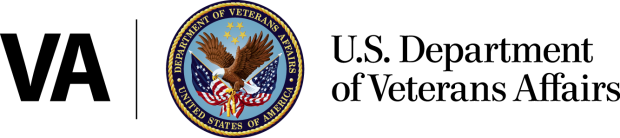 FOR IMMEDIATE RELEASE	March 24, 2014VA Removes Annual Income Reporting RequirementEliminates Burden on Veterans, Improves Customer Service WASHINGTON –The Department of Veterans Affairs (VA) is eliminating the annual requirement for most Veterans enrolled in VA’s health care system to report income information beginning in March 2014.  Instead, VA will automatically match income information obtained from the Internal Revenue Service and Social Security Administration.  “Eliminating the requirement for annual income reporting makes our health care benefits easier for Veterans to obtain,” said Secretary of Veterans Affairs Eric K. Shinseki. “This change will reduce the burden on Veterans, improve customer service and make it much easier for Veterans to keep their health care eligibility up-to-date.”  Some Veterans applying for enrollment for the first time are still required to submit income information.  There is no change in VA’s long-standing policy to provide no-cost care to indigent Veterans, Veterans with catastrophic medical conditions, Veterans with a disability rating of 50 percent or higher, or for conditions that are officially rated as “service-connected.”VA encourages Veterans to continue to use the health benefits renewal form to report changes in their personal information, such as address, phone numbers, dependents, next of kin, income and health insurance. For more information, visit www.va.gov/healthbenefits/cost or call VA toll-free at 1-877-222-VETS (8387). #   #   #